Пояснительная запискак учебному плану  ГБОУ Самарской области средней общеобразовательной школы имени Героя Советского Союза А.М. Вьюшкова с. Андросовка муниципального района Красноармейский Самарской области для основной школы  на 2018-2019 учебный год   Учебный план государственного бюджетного общеобразовательного учреждения Самарской области средней общеобразовательной школы с. Андросовка  муниципального района Красноармейский Самарской области для основной школы является нормативным правовым актом, обеспечивающим введение в действие и реализацию требований федерального государственного образовательного стандарта, определяющим общий объем нагрузки и максимальный объем аудиторной нагрузки обучающихся, состав и структуру обязательных предметных областей. Учебный план разработан на основе: 1) Федерального Закона от 29.12.2012 № 273-Ф3 «Об образовании в Российской Федерации»;2) Приказа Минобрнауки России от 17 декабря 2010 года № 1897 «Об утверждении федерального государственного образовательного стандарта основного общего образования»; 3) Приказа Минобрнауки России от 31 декабря  2015 года № 1577  «О внесении изменений в приказ Минобрнауки России от 17 декабря  2010 года № 1897 «Об утверждении федерального государственного образовательного стандарта основного общего образования»;4) Приказа Минобрнауки России от 28.12.2010 №2106 «Об утверждении федеральных требований к образовательным учреждениям в части охраны здоровья обучающихся, воспитанников»; 5) Приказа Минобрнауки России от 04.10.2010 №986 «Об утверждении федеральных требований к образовательным учреждениям в части минимальной оснащенности учебного процесса и учебных помещений»; 6) Письма Минобрнауки России от 19.04.2011 г. № 03-255 «О введении федерального государственного образовательного стандарта общего образования»; 7) Письма министерства образования и науки Самарской области от 29.05.2018 № МО-16-09-01/535-ТУ «Об организации образовательного процесса в общеобразовательных организациях и образовательных организациях Самарской области, осуществляющих деятельность по основным общеобразовательным программам»; 8) Письмо Министерства образования и науки Самарской области от 25..05.2015 «Об изучении предметных областей «Основы религиозных культур и светской этики» и «Основы духовно-нравственной культуры народов России»»;9) Письмо Министерства образования и науки Самарской области от 04..08.2016 МО -16-09-01/653 –ТУ о реализации предпрофильной подготовки в рамках ФГОС ООО;10) Примерной основной образовательной  программы основного общего образования, одобренной решением федерального учебно-методического объединения по общему образованию от 08.04.2015г.11) Постановления Главного государственного санитарного врача РФ от 29.12.2010 г. № 189 «Об утверждении СанПиН 2.4.2.2821-10 «Санитарно-эпидемиологические требования к условиям и организации обучения в общеобразовательных учреждениях. Санитарно-эпидемиологические правила и нормативы» с изменениями№3 от 24.11.201512) Устава государственного бюджетного общеобразовательного учреждения Самарской области средней общеобразовательной школы имени Героя Советского Союза А.М. Вьюшкова с. Андросовка муниципального района Красноармейский  Самарской области. В соответствии с ФГОС ООО учебный план: - обеспечивает введение в действие и реализацию требований с ФГОС ООО; - фиксирует максимальный объем учебный нагрузки обучающихся; - определяет (регламентирует) перечень учебных предметов (курсов) и время, отводимое на их освоение и организацию; - определяет перечень направлений внеурочной деятельности и время, отводимое на их освоение и организацию.   В учебном плане сохранено традиционное (недельное) распределение учебных часов. Обязательная нагрузка учащихся полностью соответствует предельно допустимой аудиторной агрузке с учётом 5-дневной учебной недели. Все предметы учебного плана имеют учебно-методическое обеспечение.   Учебный план состоит из 2-х частей: обязательной части и части, формируемой участниками образовательного процесса, включающей внеурочную деятельность.    Обязательная часть учебного плана определяет состав учебных предметов обязательных предметных областей и учебное время, отводимое на их изучение. Оба часа из образовательной области «Искусство» отводятся на преподавание изобразительного искусства.  Предметная область «Основы духовно-нравственной культуры народов России» будет изучаться в 5-х классах в рамках  внеурочной деятельности     На реализацию программы по биологии (реализуется программа В.В. Пасечника и С.В. Суматохина, рассчитанная на 68 часов в 7-9 классах) в 7 классе выделен 1 час. В целях преемственности изучения курса информатики  выделено по 1 часу  в 5и 6 классах.  Выделено по 1 часу на реализацию третьего часа  физической культуры.    Часть учебного плана, формируемая участниками образовательного процесса, обеспечивает реализацию индивидуальных потребностей обучающихся. Часы индивидуально-групповых занятий могут быть использованы на реализацию технологии  оценивания, предусматривающую возможность  исправления отметок в дополнительное время, на коррекционные занятия с учащимися  с ОВЗ.  Обязательная часть учебного плана и часть, формируемая участниками образовательного процесса выдержана полностью в соответствии с максимально допустимой недельной нагрузкой обучающихся.    По итогам учебного года в переводных классах проводится промежуточная аттестация   (с 10 апреля  по 31 мая), включающая годовое оценивание и переводной контроль. Переводной контроль включает в себя: - комплексную контрольную работу по русскому языку: 5-8 классы; - контрольную работу по математике: 5 - 8,;        В систему промежуточной аттестации включается оценка метапредметных результатов, проводимой в формах комплексной диагностической работы  и (или) защиты индивидуального проекта.Помимо этого, на итоговый контроль  может быть вынесен  один учебный предмет, определяемый администрацией школы в соответствии с необходимостью получения выводов о состоянии преподавания (по плану внутришкольного контроля).   В соответствии с «Положением  о промежуточной аттестации  и осуществлении текущего контроля их успеваемости»  в рамках промежуточной аттестации  могут быть зачтены результаты выполнения  ВПР, проводимых в  третьем триместре. При неудовлетворительных результатах  ВПР  в рамках промежуточной аттестации  школы  проводится  административная переводная контрольная работа по данному предмету в конце учебного года.   Внеурочная деятельность организуется  по направлениям развития личности (спортивно- оздоровительное, духовно-нравственное, социальное, общеинтеллектуальное, общекультурное) через такие формы, как кружки, секции, факультативы, студии, клубы по интересам, объединения. В ходе реализации программ внеурочной деятельности на внеурочных занятиях организуются также экскурсии, круглые столы, конференции, диспуты, олимпиады, конкурсы, соревнования, поисковые и научные  исследования.   Расписание занятий внеурочной деятельности составляется с учетом возрастных особенностей детей, установленных санитарно-гигиенических норм и пожеланий родителей (законных представителей).  Перечень предлагаемых образовательным учреждением программ и курсов внеурочной деятельности обусловлен учетом потребностей обучающихся, выявленных в ходе анкетирования их и их родителей (законных представителей), наличием соответствующих кадровых ресурсов и материально-технической базы учреждения, оптимальной для реализации предлагаемых курсов     На основе совместного выбора обучающихся и их родителей (законных представителей) для реализации внеурочной деятельности формируются группы смешанного состава.    На базе школы работает объединение дополнительного образования -секция  «Волейбол». В период каникул для продолжения внеурочной деятельности могут использоваться возможности специализированных лагерей, тематических лагерных смен, летних школ.«Утверждаю»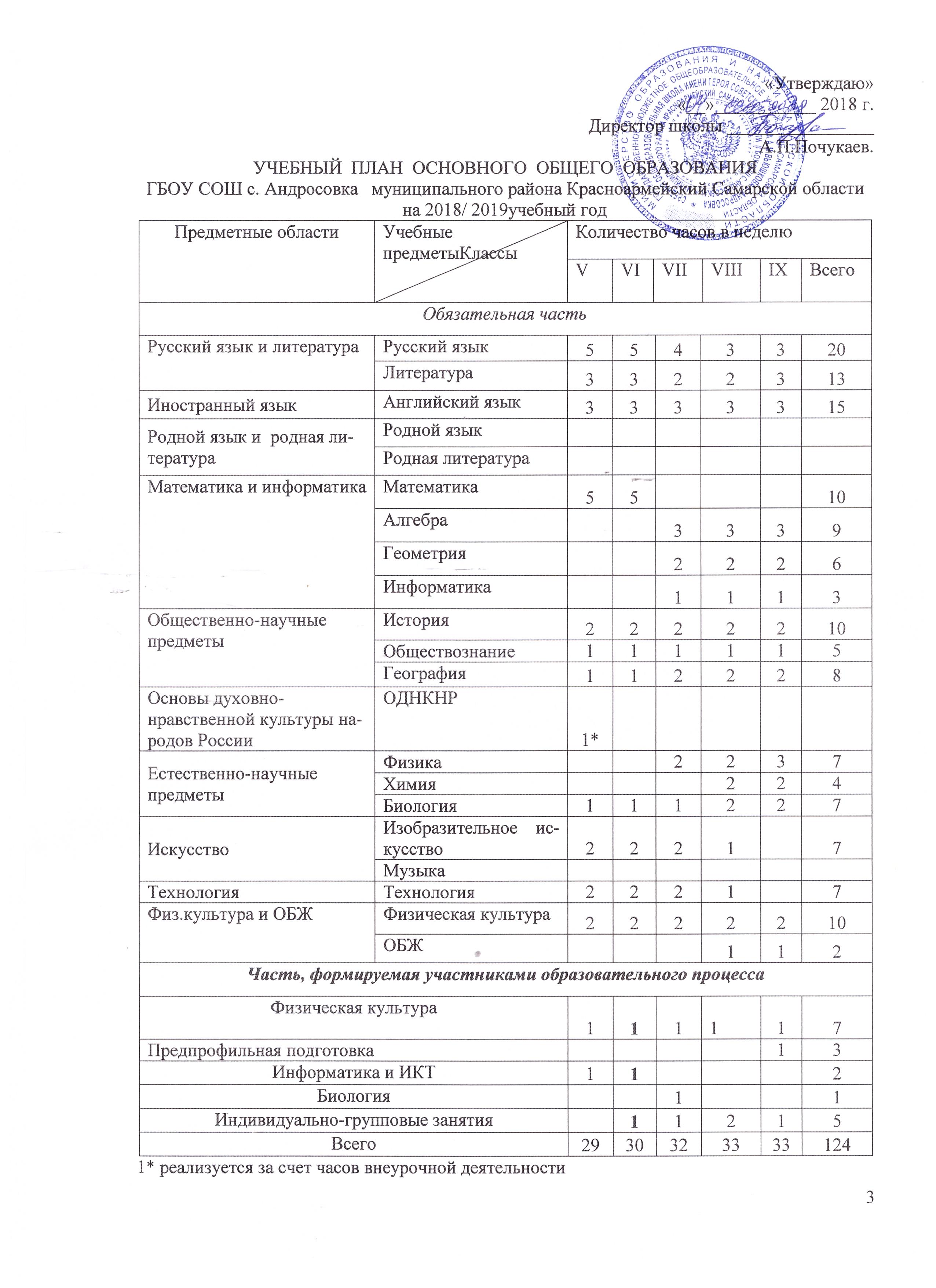 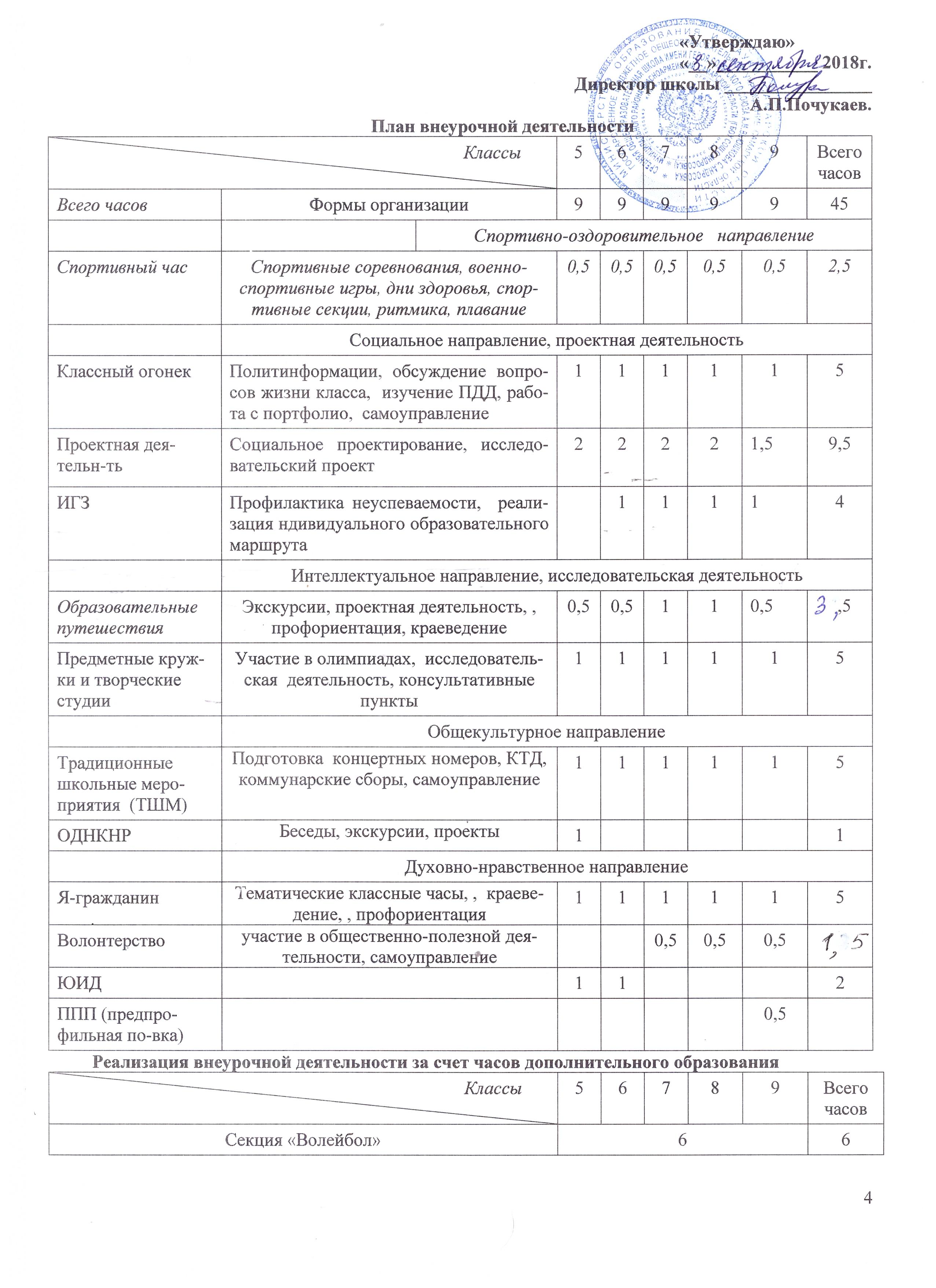 